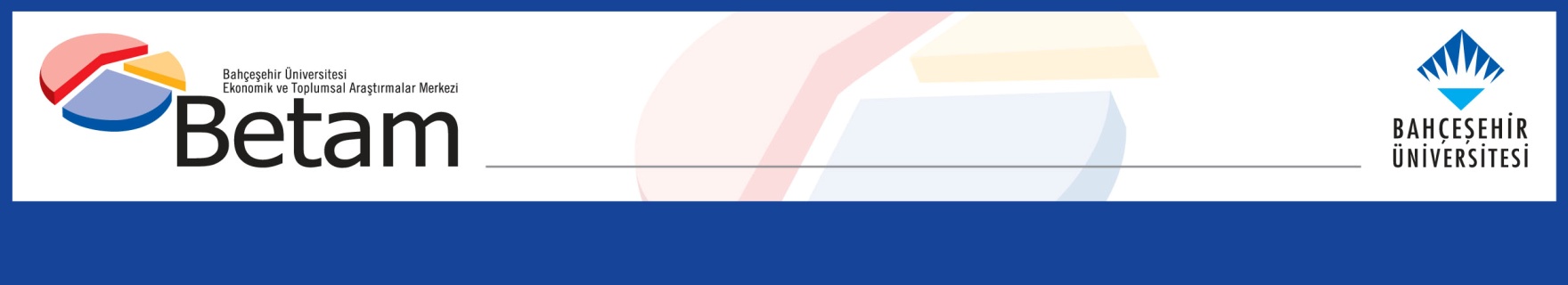 	KORONA SALGINI ÖNCESİ İŞGÜCÜ PİYASASI:İŞGÜCÜ VE İSTİHDAMDA DÜŞÜŞ, İŞSİZLİKTE AZALMASeyfettin Gürsel*,  Hamza Mutluay**Yönetici Özeti Mevsim etkilerinden arındırılmış işgücü verilerine göre tarım dışı işsizlik oranı Ocak 2020 döneminde Aralık 2019 dönemine kıyasla 0,5 puan azalarak yüzde 14,6 olarak gerçekleşmiştir. Bu dönemde tarım dışı istihdam 69 bin kişi azalırken, tarım dışı işgücü 241 bin kişi azalmıştır. İstihdamın azalmasına rağmen işgücünde daha önce görülmemiş  bu çaptaki azalma sonucu işsiz sayısı da 172 bin azalmıştır. Sektörel verilere göre sadece inşaat sektöründe istihdam artışı yaşanmıştır. İnşaat sektöründe 2 binlik istihdam artışı kaydedilirken, sanayide 50 bin, hizmetlerde ise 20 binlik istihdam azalışı kaydedilmiştir. Mevsim etkilerinden arındırılmış verilere göre kadın istihdamında 39 binlik artışa karşılık, işgücünde 58 binlik azalış kaydedilmiştir. Böylelikle Aralık 2019 dönemiyle kıyaslandığında kadın tarım dışı işsizlik oranı yüzde 1,0 puan azalarak yüzde 19,6 seviyesine gerilemiştir.Tarım dışı bütün işgücü göstergelerinde düşüş Mevsim etkilerinden arındırılmış verilere göre Ocak 2020 döneminde (Aralık-Ocak-Şubat) Aralık 2019 dönemiyle (Kasım-Aralık-Ocak) kıyaslandığında tarım dışı işgücü 241 bin azalarak 27 milyon 129 bine gerilemiştir. Son bir yılda işgücündedeki artış 48 binden ibarettir (yüzde 0,2). İşgücünde bu ölçüde bir duraklama ilk kez gözlemlenmektedir. Tarım dışı istihdam ise 69 bin azalarak 23 milyon 168 bin kişi olarak kaydedilmiştir (Şekil 1, Tablo 1). İstihdamdaki gerilmeye rağmen işgücünde meydana gelen şiddetli düşüş sonucu tarım dışı işsiz sayısı  172 bin kişi azalarak 3 milyon 961 bin olarak kaydedilmiş, tarım dışı işsizlik oranı da yüzde 14,6 seviyesine gerilemiştir. Şekil 1 Mevsim etkilerinden arındırılmış tarım dışı işgücü, istihdam ve işsizlik oranı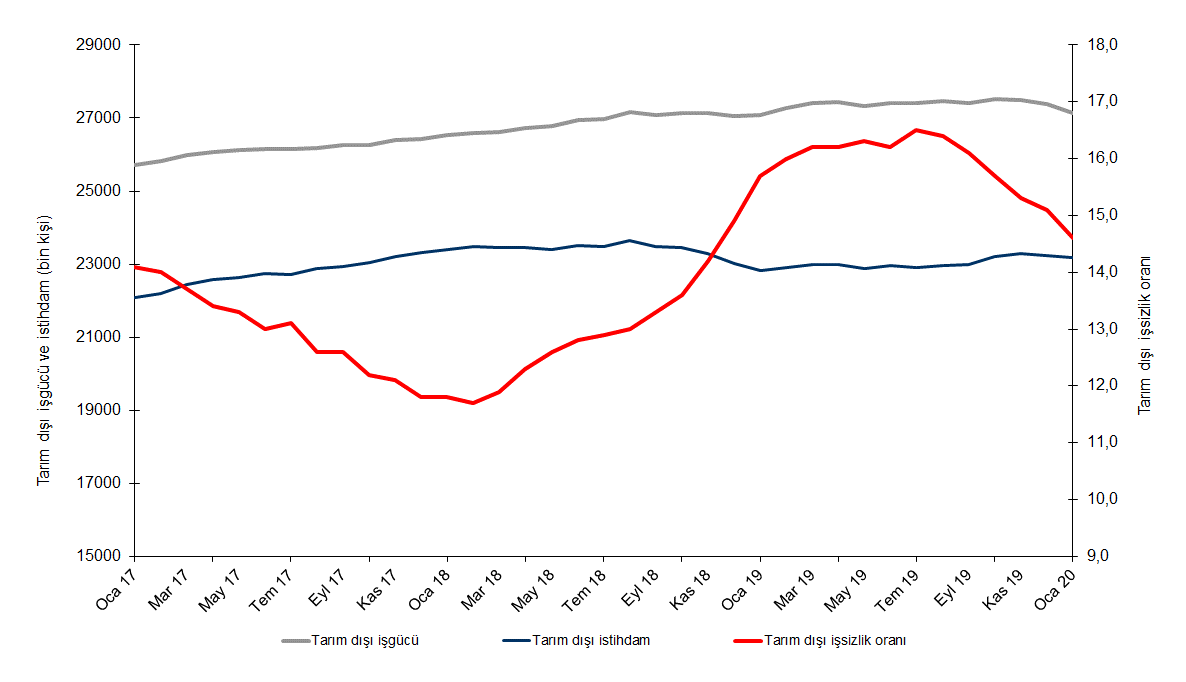 Kaynak: TÜİK, BetamŞubat 2020 döneminde işsizlikte azalış bekliyoruzBetam tahmin modeli, mevsim etkilerinden arındırılmış tarım dışı işsizliği Ocak 2020 döneminde yüzde 15,0 olarak tahmin etmişti. Tarım dışı işsizlik oranı bu dönemde yüzde 14,6 olarak gerçekleşti. Tahmin ile gerçekleşme arasındaki önemli farkın işgücündeki beklenmedik büyük azalıştan kaynaklandığı anlaşılmaktadır. Betam tahmin modeli Şubat 2020 döneminde mevsim etkilerinden arındırılmış tarım dışı işsizlik oranının 0,2 yüzde puan azalarak yüzde 14,4 seviyesine gerileyeceğini öngörmektedir.Şubat dönemi Ocak, Şubat ve Mart aylarını kapsadığından, Martın ikinci yarısından itibaren ortaya çıkan işten çıkarmalar Şubat dönemi istihdamına kısmen yansıyacaktır. İşgücündeki gelişme ise belirsizliğin korumaktadır. Bu bakımdan yüzde 14,4’lük tarım dışı işsizilk tahmini ihtiyatla karşılanmalıdır. Tahmin modelinin ayrıntılarına Betam internet sitesinden ulaşılabilir. Tahmin modelinde kullanılan Kariyer.net verilerinden ilan başına başvuru sayısı Şekil 2'de gösterilmektedir. Kariyer.net'in verileri Betam tahmin modelinin girdilerinden biri olmakla birlikte tek etken değildir. Tahminde kullanılan ekonometrik modelde İŞKUR verileri, reel kesim güven endeksi, kapasite kullanım oranı gibi farklı birçok değişken kullanılmaktadır. Şekil 2 Mevsim etkilerinden arındırılmış tarım dışı işsizlik oranı ve ilan başına başvuru sayısı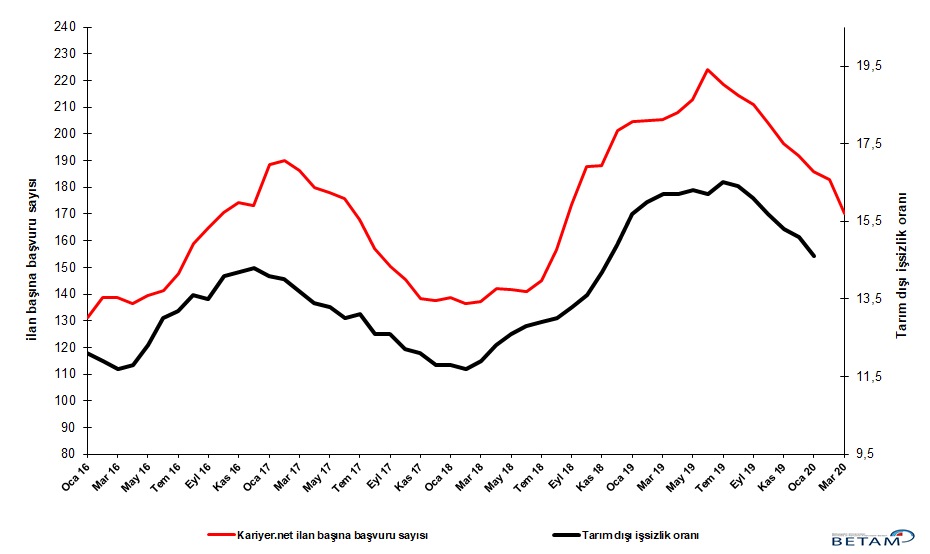 Kaynak: Kariyer.net, TÜİK, BetamSanayi ve Hizmetlerde istihdam kaybıMevsimsellikten arındırılmış sektörel istihdam verilerine göre Ocak 2020 döneminde Aralık 2019 dönemine kıyasla inşaat hariç bütün sektörlerde istihdam azalışı kaydedilmiştir (Şekil 3, Tablo 2). Tarım sektöründe Aralık 2019 döneminde 97 bin azalış kaydedilirken, Ocak 2020 döneminde 32 binlik azalış gerçekleşmiştir. Hizmetlerde Aralık 2019’da 7 binlik azalıştan sonra Ocak 2020 döneminde 20 binlik istihdam kaybı yaşanmıştır. Sanayi ise Aralıkta 59 bin istihdam kaybının ardından Ocakta da 50 bin istihdam kabetmiştir. İstihdam artışının görüldüğü yegane sektör olan İnşaatta çalışan sayısında artış 2 binden ibarettir.  Şekil 3 Sektörlerin istihdam değişimi (bin kişi)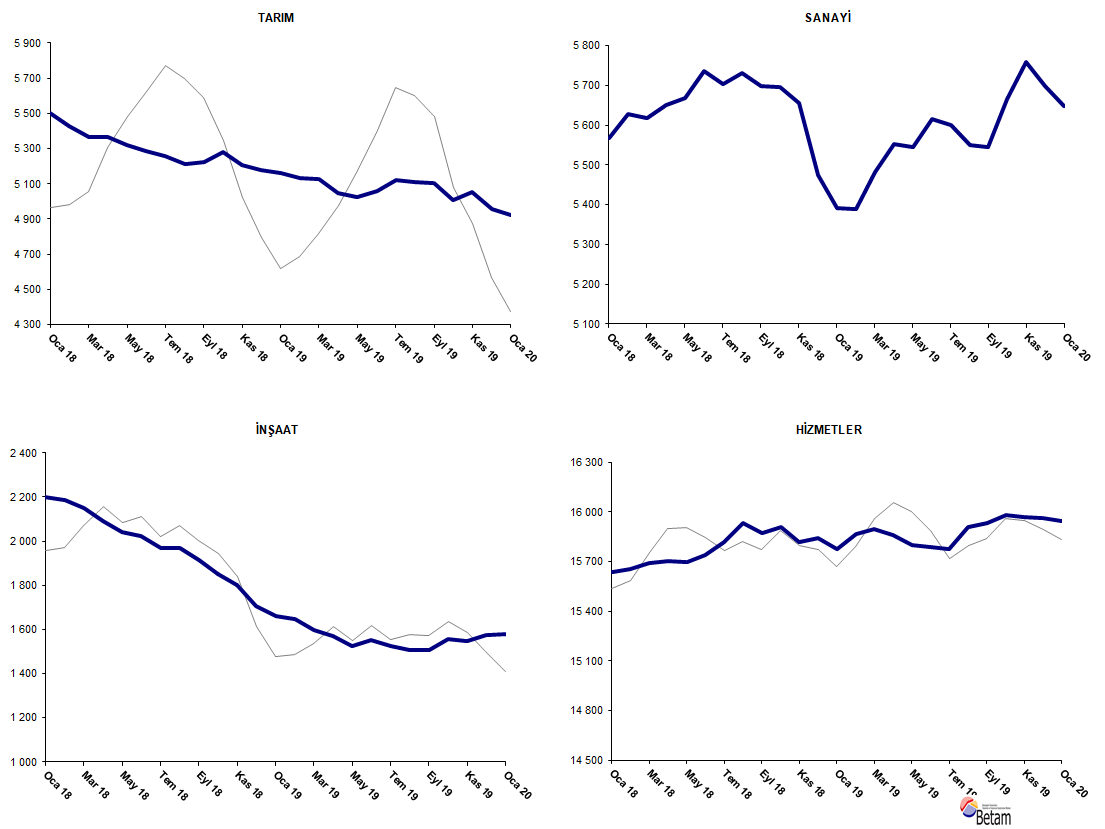 Kaynak: TÜİK, BetamSon bir yılda tarım dışı işgücünde duraklama, istihdamda sınırlı artışOcak 2020 döneminde bir önceki yılın aynı dönemine kıyasla mevsim etkilerinden arındırılmamış tarım dışı işgücü artışı 62 bin (yüzde 0,2) ile sınırlı kalmış, (Şekil 4). Ocak 2020 döneminde yıllık işgücü büyümesi en düşük seviyesinde gerçekleşmiştir. Kurumsal olmayan çalışabilir nüfus artmaya devam ederken tarım dışı işgücüne katılım oranı Ocak 2018’den bu yana azalmaktadır. Ocak 2019’de yüzde 53,0 olan katılım oranı bir yıl sonra yüzde 51,8’e gerilemiştir. Tarım dışı istihdam ise bir yıl içinde 350 bin artış (yüzde 1,6) kaydedilmiş, istihdam oranı da yüzde 45,9’dan yüzde 45,3’e gerilemiştir. Bu gelişmelerin sonucunda Ocak 2020 döneminde geçen yılın aynı dönemine kıyasla tarım dışı işsiz sayısı azalışı 288 bin olarak gerçekleşmiştir.Şekil 4 Tarım dışı işgücü, istihdam ve işsiz sayısında yıllık değişimler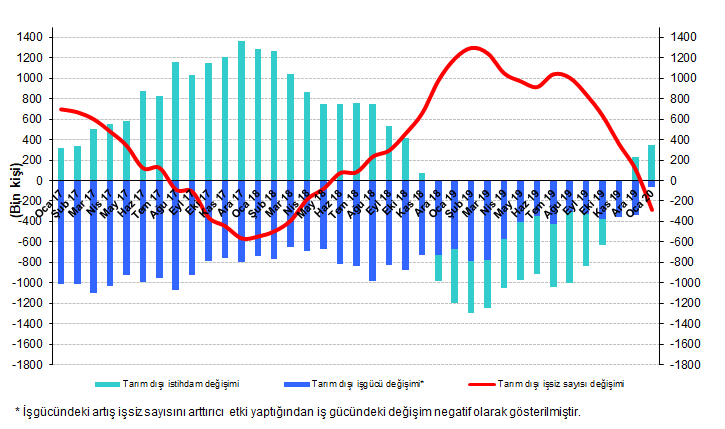 
Kaynak: TÜİK, Betamİşgücünde gerilemeyle birlikte Kadın ve Erkek işsizlik oranlarında azalmaŞekil 5’te mevsim etkilerinden arındırılmış kadın ve erkek tarım dışı işsizlik oranları verilmektedir.  Ocak 2020 döneminde kadınların tarım dışı işsizlik oranı Aralık 2019’a kıyasla yüzde 1 puan azalarak 19,6 olarak kaydedilmiştir. Kadın işsizliğindeki bu belirgin azalma bir yandan kadın işgücünün 58 bin azalmasından diğer yandan istihdamın da 39 bin artmasından kaynaklanmıştır. Erkeklerin işsizlik oranı ise yüzde 0,3 puan azalarak 12,5 olarak gerçekleşmiştir. Erkek istihdamının 80 bin gerilemesine rağmen Erkek işsizlikte gerçekleşen bu iyileşmenin nedeni Erkek işgücünde 162 binlik bir azalma yaşanmasıdır (Tablo 3). Bu gelişmeler sonucu tarım dışı işsizlik oranlarındaki toplumsal cinsiyet farkı 7,8 yüzde puandan 7,1 puana gerilemiştir.Şekil 5: Mevsim etkilerinden arındırılmış kadın ve erkek tarım dışı işsizlik oranları (%)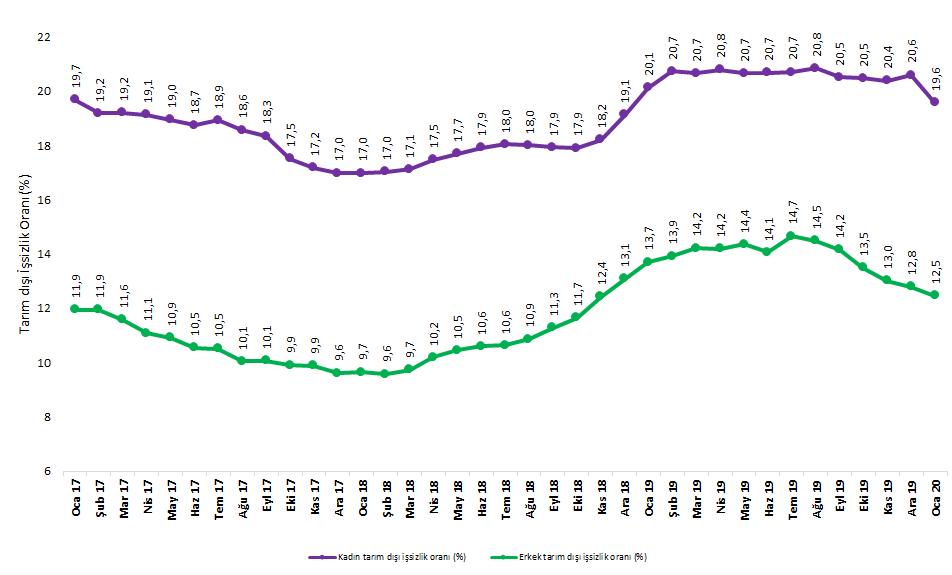 Kaynak: TÜİK, BetamTablo 1 Mevsim etkilerinden arındırılmış tarım dışı işgücü göstergeleri (bin kişi) *Kaynak: TÜİK, BetamTablo 2 Mevsim etkilerinden arındırılmış sektörel istihdam (bin kişi) *Kaynak: TÜİK, BetamTablo 3: Mevsim etkilerinden arındırılmış kadın ve erkek tarım dışı işgücü göstergeleri (bin kişi) Kaynak: TÜİK, Betamİşgücüİstihdamİşsizlikİşsizlik OranıAylık değişimlerAylık değişimlerAylık değişimlerOcak 172571822092362614,1%İşgücüİstihdamİşsizlikŞubat 172581522201361414,0%97109-12Mart 172599022429356113,7%174228-54Nisan 172607422580349413,4%84151-67Mayıs 172611622643347313,3%4363-20Haziran 172614422745339913,0%27102-75Temmuz 172613722713342413,1%-7-3225Ağustos 172618122882329912,6%44169-125Eylül 172624722940330712,6%66588Ekim 172625323050320312,2%6110-104Kasım 172640223207319512,1%149157-8Aralık 172642723309311811,8%26102-76Ocak 182654023408313211,8%1129913Şubat 182658223472311011,7%4264-22Mart 182662823459316911,9%46-1359Nisan 182673523447328812,3%108-12120Mayıs 182678423409337512,6%48-3886Haziran 182694823499344912,8%1659075Temmuz 182696923490347912,9%21-930Ağustos 182716623634353213,0%19714453Eylül 182708423482360213,3%-81-15271Ekim 182714723455369213,6%63-2790Kasım 182712923277385214,2%-18-178160Aralık 182705323022403114,9%-76-255179Ocak 192708122829425215,7%28-193221Şubat 192726422902436216,0%18473111Mart 192741622975444116,2%1527379Nisan 192742722984444316,2%1192Mayıs 192732622872445416,3%-101-11211Haziran 192739722959443816,2%7187-16Temmuz 192742222897452516,5%24-6286Ağustos 192747122966450516,4%5069-19Eylül 192740222990441216,1%-7024-94Ekim 192752423203432115,7%123213-90Kasım 192748223277420515,3%-4374-117Aralık 192737023237413315,1%-112-40-72Ocak 202712923168396114,6%-241-69-172TarımSanayiİnşaatHizmetlerAylık değişimlerAylık değişimlerAylık değişimlerAylık değişimlerOcak 1754365274195614862TarımSanayiİnşaatHizmetlerŞubat 175477525120081494241-235280Mart 1753855346208714997-92957955Nisan 1753655372212115087-20263490Mayıs 17539653862085151713114-3684Haziran 175406538320791528310-3-6112Temmuz 1755085363212115229102-2042-54Ağustos 1754745437216915276-34744847Eylül 175499542121221539825-16-47122Ekim 1754795470209115489-2049-3191Ağustos 175493547021301560614039117Aralık 175552551421781561759444811Ocak 1855005567220215639-52532422Şubat 1854265627218715658-7460-1519Mart 1853665618214815694-60-9-3936Nisan 1853655650209315704-132-5510Mayıs 1853185669204315697-4719-50-7Haziran 1852845737202215740-3468-2143Temmuz 1852565703197015817-28-34-5277Ağustos 1852155730197115932-41271115Eylül 18522356981913158718-32-58-61Ekim 185283569618511590860-2-6237Kasım 1852075656180015821-76-40-51-87Aralık 1851785474170715842-29-182-9321Ocak 1951595392166015777-19-82-47-65Şubat 1951355388164815866-24-4-1289Mart 1951295482159815894-694-5028Nisan 1950485553156915862-8171-29-32Mayıs 1950245546152615800-24-7-43-62Haziran 1950575616155215791337026-9Temmuz 195119560015231577462-16-29-17Ağustos 1951125551150715909-7-49-16135Eylül 1951045546150715936-8-5027Ekim 1950105666155715980-941205044Kasım 19505157581549159704192-8-10Aralık 1949545699157515963-97-5926-7Ocak 2049225649157715943-32-502-20Kadın İşgücüKadın İstihdam Kadın İşsizErkek İşgücü Erkek İstihdam Erkek İşsizOcak 1774936018147518240160612179Şubat 1775356090144518249160702179Mart 1776346168146618353162282125Nisan 1776346173146118427163842043Mayıs 1776826226145618442164282014Haziran 1776896248144118448165031945Temmuz 1776676216145118444165041940Ağustos 1776776252142518492166331859Eylül 1777266309141718516166511865Ekim 1777526394135818496166641832Kasım 1778276482134518547167151832Aralık 1778726535133718559167741785Ocak 1879576606135118601168061795Şubat 1879776618135918620168371783Mart 1879746609136518643168281815Nisan 1880286626140218720168121908Mayıs 1880696642142718748167881960Haziran 1881106657145318862168631999Temmuz 1880926632146018885168762009Ağustos 1881536685146818993169292064Eylül 1881216665145618952168132139Ekim 1882026734146818911167072204Kasım 1882246726149818888165422346Aralık 1883156724159118753162992454Ocak 1984026711169118699161372562Şubat 1984766719175718785161702615Mart 1985396775176418853161722681Nisan 1984996733176618926162412685Mayıs 1984446700174418913161972716Haziran 1984486701174718957162922665Temmuz 1984056665174019060162662794Ağustos 1984166662175419040162802760Eylül 1983596645171419024163302694Ekim 1984236699172419052164802572Kasım 1983786670170819081165982483Aralık 1983796654172519020165862434Ocak 2083216693162818858165062352